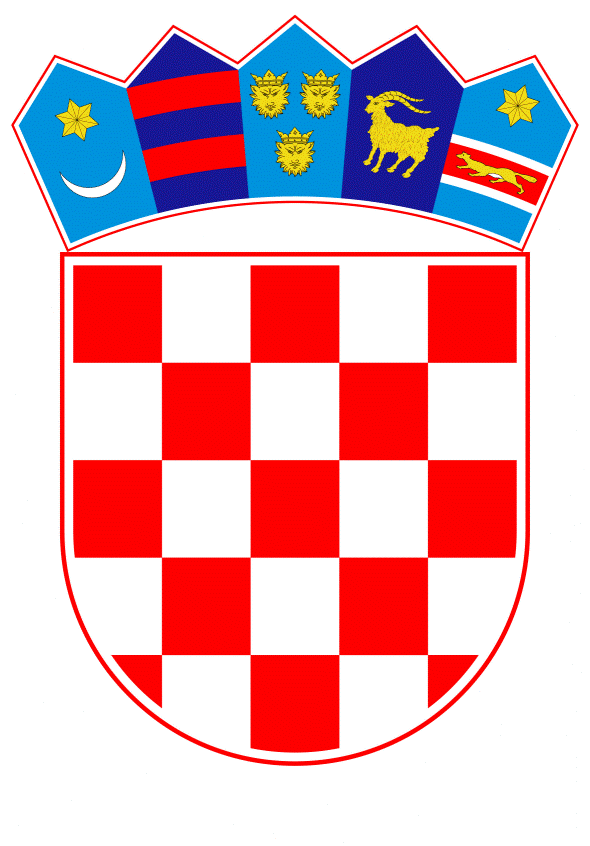 VLADA REPUBLIKE HRVATSKEZagreb, 22. listopada 2020.______________________________________________________________________________________________________________________________________________________________________________________________________________________________PRIJEDLOGNa temelju članka 31. stavka 3. Zakona o Vladi Republike Hrvatske ( Narodne novine, br.150/11, 119/14 i 93/16), Vlada Republike Hrvatske je na sjednici održanoj _______________ 2020. godine donijela Z A K LJ U Č A KVlada Republike Hrvatske daje suglasnost za uspostavu diplomatskih odnosa između Republike Hrvatske i Tuvalua.Ovlašćuje se izvanredni i opunomoćeni veleposlanik – stalni predstavnik Republike Hrvatske pri Organizaciji Ujedinjenih naroda u New Yorku da uspostavi diplomatske odnose između Republike Hrvatske i Tuvalua, potpisivanjem Zajedničkog priopćenja.Ovim Zaključkom stavlja se izvan snage Zaključak Vlade Republike Hrvatske, KLASA: 018-02/07-01/04 i URBROJ: 5030106-07-1, od 04. svibnja 2007. KLASA:URBROJ:Zagreb, _________________								PREDSJEDNIK 						                    mr. sc. Andrej PlenkovićOBRAZLOŽENJES ciljem jačanja suradnje s državama članicama Ujedinjenih naroda, Republika Hrvatska je nekoliko puta pokretala inicijativu o uspostavi diplomatskih odnosa sa zemljama s kojima ti odnosi još nisu uspostavljeni. Interes za uspostavu diplomatskih odnosa s Tuvaluom Republika Hrvatska iskazuje od 2007. godine. Vlada Republike Hrvatske je 4. svibnja 2007. donijela Zaključak kojim se daje suglasnost za uspostavom diplomatskih odnosa između Republike Hrvatske i Tuvalua, potpisivanjem zajedničkog priopćenja. Stalna misija Tuvalua pri Ujedinjenim narodima u New Yorku izrazila je notom CROT/58/11 od 4. svibnja 2011., želju za uspostavom diplomatskih odnosa s Republikom Hrvatskom. Uspostava diplomatskih odnosa i daljnji razvoj suradnje s državama članicama Ujedinjenih naroda od primarnog je značaja za Republiku Hrvatsku radi jačanja njezinog položaja u međunarodnoj zajednici. Budući da diplomatski odnosi s Tuvaluom do sada nisu uspostavljeni, a kako ne postoje političke zapreke za uspostavom diplomatskih odnosa između dvije zemlje, Ministarstvo vanjskih i europskih poslova podržava uspostavu diplomatskih odnosa između Republike Hrvatske i Tuvalua putem Stalne misije RH pri Ujedinjenim narodima u New Yorku, potpisivanjem Zajedničkog priopćenja o uspostavi diplomatskih odnosa te da se za njegovo potpisivanje opunomoći stalni predstavnik RH pri Ujedinjenim narodima u New Yorku. Predlagatelj:Ministarstvo vanjskih i europskih poslovaPredmet:Prijedlog zaključka o davanju suglasnosti za uspostavu diplomatskih odnosa između Republike Hrvatske i Tuvalua 